August 21, 2013Docket No. A-2012-2282704MEGHAN KRESZSWICKAQUA PENNSYLVANIA INC762 W LANCASTER AVENUEBRYN MAWR PA  19010Re: Tariff Supplement No. 129 – Bristol Township Water System AcquisitionDear Ms. Kreszswick:		On August 9, 2013, Aqua Pennsylvania, Inc. (Company) filed Supplement No. 129 to Tariff Water -Pa. P.U.C. No. 1 to become effective on August 1, 2013.  Supplement No. 129 was filed in compliance with the Commission’s Order at Docket No. A-2012-2282704, entered March 29, 2012, and establishes water rates for the customers of the Bristol Township Water System.   			Commission Staff has reviewed the tariff revisions and found that suspension or further investigation does not appear warranted at this time.  Therefore, in accordance with 52 Pa. Code, Supplement No. 129 to Tariff Water -Pa. P.U.C. No. 1 is effective by operation of law according to the effective dates contained on each page of the supplement.  However, this does not constitute a determination that the revisions are just, lawful and reasonable, but only that suspension or further investigation does not appear warranted at this time, and is without prejudice to any formal complaints timely filed against said tariff revisions.			If you have any questions in this matter, please contact Marissa Boyle, Bureau of Technical Utility Services, at 717-787-7237 or maboyle@pa.gov.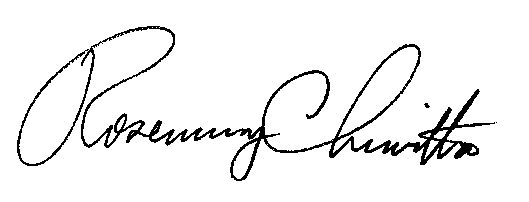 								Sincerely								Rosemary Chiavetta								Secretary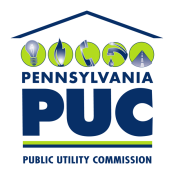  PUBLIC UTILITY COMMISSIONP.O. IN REPLY PLEASE REFER TO OUR FILE